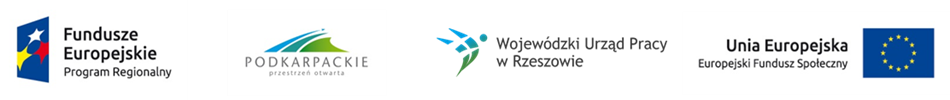 Załącznik nr 2aFormularz cenowy WykonawcyDane dotyczące Wykonawcy:……………………………………..….……………………………………………...…. …………………………………………………………………………………….…..……………………………………………………………………..……………………..… 						 	                ………….…………………………………..							        ( podpis osoby upoważnionej)Lp.Nazwa JmIlość Cena jednostkowa nettoCena jednostkowa  bruttoŁączna wartość nettoŁączna wartość  brutto1kalkulatorSzt502Pendriveszt693Laminator A3szt24Bindownica termiczna A4szt.25Kalkulator z funkcjami trygonometrycznymiszt56Kalkulator prosty z dużym wyswietlaczemszt57Płyta CDOpak.258Niszczarkaszt19Urządzenia do frankowania korespondencji/ frankownicaszt110Drukarka 3D szt511Szafa metalowaszt112Szafa dydaktycznaszt213Sejf depozytowyszt1RAZEMRAZEMRAZEM